УКРАЇНА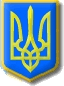 Виконавчий комітет Нетішинської міської радиХмельницької областіР О З П О Р Я Д Ж Е Н Н Я11.06.2021					Нетішин			     №260/2021-ркПро тимчасове виконання обов’язків директора Нетішинської загальноосвітньої школи І-ІІІ ступенів №2 Нетішинської міської ради Хмельницької області Відповідно до пункту 20 частини 4 статті 42 Закону України «Про місцеве самоврядування в Україні», пункту 1.6. Контракту з директором Нетішинської загальноосвітньої школи І-ІІІ ступенів № 2 Нетішинської міської ради Хмельницької області Яцюком М.С., укладеного 01 липня 2020 року, розпорядження міського голови від 10 червня 2021 року №62/2021-рв «Про погодження надання директору Нетішинської загальноосвітньої школи І-ІІІ ступенів №2 Нетішинської міської ради Хмельницької області Яцюку М.С. щорічної основної відпустки»:1. Тимчасове виконання обов’язків директора Нетішинської загальноосвітньої школи І-ІІІ ступенів №2 Нетішинської міської ради Хмельницької області, на період щорічної основної відпустки директора Нетішинської загальноосвітньої школи І-ІІІ ступенів № 2 Нетішинської міської ради Хмельницької області Яцюка Миколи Сергійовича:1.1. від 29 червня по 05 серпня 2021 року покласти на заступника директора з господарської роботи Нетішинської загальноосвітньої школи І-ІІІ ступенів №2 Нетішинської міської ради Хмельницької області Костюк Любов Григорівну;1.2. від 06 серпня по 23 серпня 2021 року покласти на заступника директора з навчально-виховної роботи Нетішинської загальноосвітньої школи І-ІІІ ступенів №2 Нетішинської міської ради Хмельницької області  Панчук Тетяну Євгенівну.Підстава: 	- подання управління освіти виконавчого комітету   Нетішинської міської ради від 09 червня 2021 року                         №04/02-04-1072.2. Контроль за виконанням цього розпорядження покласти на заступника міського голови з питань діяльності виконавчих органів ради Василя Миська.Міський голова						    Олександр СУПРУНЮКЗ розпорядженням ознайомлені:Яцюк М.С. 			                                      «____»____________ 2021 рокуКостюк Л.Г.			                             «____»____________ 2021 рокуПанчук Т.Є.					        «____»____________ 2021 року